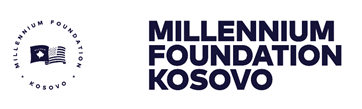 Millennium Foundation of Kosovo On Behalf of:The Government of Republic of Kosovo ***SELECTION OF AN INDIVIDUAL CONSULTANT FOR MEDIA SPECIALIST SERVICES ***RCQ/ MFK/2019/01110 May 2019Table of ContentsLetter of InvitationTerms of Reference Evaluation CriteriaProposal Forms4.1	Application/Cover Letter4.2	Curriculum Vitae4.3	Financial Proposal Submission FormCondition of Contract and ContractAppendix A:	Description of Services and Reporting RequirementsAppendix B:	CV of the ExpertAppendix C: 	Bank Details of ConsultantAppendix D: 	Negotiated Staffing SchedulePrishtina, Kosovo10 May 2019Media Specialist services forMillennium Foundation KosovoRCQ-MFK- 2019 / 011The United States of America, acting through the Millennium Challenge Corporation (“MCC”) and the Government of Kosovo (the “Government”) have entered into a Millennium Challenge Account Threshold Program Grant Agreement assistance (a “Grant Agreement”) to help facilitate poverty reduction through economic growth in Kosovo (the “Program”) in the amount of approximately 49 million USD (“MCC Funding”). The Government, acting through Millennium Foundation Kosovo (the “MCA Entity”), intends to apply a portion of the MCC Funding to eligible payments under a contract for which this Letter of Invitation (“LOI”) is issued. The Threshold Program includes the following projects: a)  Reliable Energy Landscape Project: Demand for electricity significantly surpasses supply in Kosovo, and the country struggles with the reliability of its energy supply. This project encourages greater household energy efficiency and facilitates the switch to non-electric sources of heating through a pilot activity. MCC’s investments also work to bolster private-sector participation in the power sector by exploring barriers to finance for independent power producers, and create opportunities for women to participate in the energy sector through both employment and entrepreneurship andb)  Transparent and Accountable Governance Project: Government decision-making is often opaque, leading to distrust by the private sector and civil society, and high perceptions of corruption. Kosovo’s judiciary is one the country’s least trusted institutions. This project supports the implementation of a case management information system to make judicial information publicly available, and improvements to the collection and reporting of environmental data to the public. An open innovation competition will let the government pose their challenges to civil society and private sector stakeholders to propose creative, data-grounded solutions, which can be a model for more productive partnerships between government and civil society.2This Letter of Invitation, follows the General Procurement Notice that appeared in dgMarket on, UNDB Online and MFK website on 19 April 2019, and on the “Koha Ditore”, “Epoka e re” and “ZERI” on 20 April 2019.Summary of Services:The Millennium Foundation Kosovo now invites technical and financial proposals from eligible Individual Consultants to provide the consultant services for Media Specialist. The Contract is expected to start by June 2019 and shall have a base period of one (1) year (the “Base Period”) with MFK having the option, at its sole discretion, to extend for additional period (referred to as “Option period”). The option period may be for less than 15 months to correspond with the expiration of the Threshold Program Grant Agreement on September 12, 2021 and may include a 120-day period after the expiration of the Threshold Program.The location of the assignment is MFK premises in Prishtina. The required qualifications for the Individual Consultant to be considered are indicated in the Terms of Reference (“TOR”) as below.  Please refer to the detailed Terms of Reference included in the LOI documents.Application Procedure: Consultants should register their interest by sending an e-mail (with subject: Media Specialist Services to the Procurement Manager on procurement@millenniumkosovo.org, giving their full contact details. Interested Individual Consultants are requested to submit their Application/Cover Letter, CV, and financial proposal as separate files in a single submission using the four (4) forms provided for this purpose in the LOI documents. Selection Procedure: The Consultant will be selected in accordance with the procedures for selection of Individual Consultants set out in the MCC Program Procurement Guidelines (P1.B.3.10) which are provided on the MCC website (www.mcc.gov). The selection process comprises two stages: first, MCA Entity will select the consultant with the most appropriate CV/qualifications and experience using the criteria provided in the LOI documents then the financial offer will of the most qualified consultant will be opened.  Contract award is subject to negotiations and a price reasonableness analysis.Application/Cover Letter, current CV, and financial proposal shall be submitted only to the file request link below no later than 20 May 2019 at 16:00 (Kosovo Time).  File Request Link: Click here to submit the application for Media Consultant Yours sincerely,Millennium Foundation of Kosovo                                                                                                                      Att.: The Procurement Manager                                                                                                                      Address: str. “Migjeni” no. 21 (ex-Bank of Ljubljana Building, floor IX),                                                                                 Postal Code:10000 Prishtina, Kosova                                                                                                                  Email: procurement@millenniumkosovo.org
Phone Number: 00 383 38 752 110 
Government of Kosovo has established the Millennium Foundation Kosovo (MFK) as an autonomous entity with independent legal authority to oversee, manage, and implement a Threshold Program funded by the Millennium Challenge Corporation (“MCC”). MCC is a U.S. government agency focused on assisting countries dedicated to good governance, economic freedom, and investments in people.MCC Threshold Program with Republic of Kosovo will provide up to $49 million to support significant policy reforms in improve electricity supply through promoting energy efficiency and renewable energy generation, as well as promote transparent and responsive governance. The Threshold Program will run for up to four (4) years after signing of the threshold program grant agreement in early September 2017. This timeframe includes up to six (6) months for program start up and wind down.The Threshold Program will run for up to four (4) years after signing of the threshold program grant agreement in early September 2017.  This timeframe includes up to six (6) months for program start up and wind down.MFK is currently seeking a one (1) part-time Media Consultant to provide grant management assistance towards effective implementation of the Threshold Program under the guidance and supervision of the Communication Specialist, the consultant will assist MFK in:Functions and responsibilities: Create a regular publishing schedule for both the website and the social media platformsCreate and promote content for the MFK website and promote it through social advertisingCreate and maintain an internal blogging schedule for the websiteHelp the online recognition of the organization and help built its online reputationRespond to MFK's internal and public events, contributing with website and social media content, news creation and media management Qualifications or specialized knowledge/ experience required:At least a Bachelor’s Degree in journalism, marketing, social science, communication or a related field,At least 4 years of experience in professional social media management, journalism and/or writing features for the web; Experience in writing, editing office communication products.Demonstrated experience in maintaining social media accounts, especially Facebook, Instagram and Twitter, as well as experience with new media executions, preferably with a development organization; knowledge and understanding of local and global digital landscape and trends; Proven ability to operate in a team environment liaising with diverse teams.Experience with graphic design, ability to create designs and edit photos for digital media purposes in open source graphic design program,Ability to integrate PR/communication initiatives with social media; Experience in monitoring and evaluation is desirable Experience developing compelling content to generate response from audiences online;Experience in reporting on qualitative and quantitative analytics;  Experience in working in Gender and Social Inclusion projects and/or entrepreneurism projects for women is welcomed;Fluency in both written and spoken English and Albanian is essential.In addition, candidates must:Be of outstanding character and integrity.Be free of all conflicts of interest and committed to protecting the integrity of the MFK program.The Consultant is required to obtain a minimum of [70] points in order to qualify. The Consultant with the highest score above the [70] points threshold will be recommended for award subject to satisfactory references being obtained and agreement on the rate and contents of the Financial proposal.In the event that a Contract cannot be agreed between MCA-Entity and the first-ranked Consultant, the second-ranked Consultant will then be invited for negotiations. The selection of the Individual Consultant will be based on the following criteria: APPLICATION/COVER LETTER[Location, Date]Millennium Foundation of Kosovo                                                                                                                      Att.: The Procurement Manager                                                                                                                      Address: str. “Migjeni” no. 21 (ex-Bank of Ljubljana Building, floor IX),                                                                                 Postal Code: 10000 Prishtina, Kosova                                                                                                                  Email: procurement@millenniumkosovo.org
Phone Number: 00 383 38 752 110 
Dear Sir,Re: Procurement of Consultant Services for Media SpecialistREF No: RCQ-MFK- 2019/011Dear Sir/Madam,I, the undersigned, offer to provide the consulting services for the above-mentioned assignment in accordance with Letter of Invitation dated [Date].I hereby submit my Qualifications including my latest updated Curriculum Vitae which contains among others my previous relevant assignments and references with complete contact details.I hereby declare that all the information and statements made in this document are true and correct.  I accept that any misinterpretation contained herein can lead to my disqualification.I hereby certify that I are not engaged in, facilitating, or allowing any of the prohibited activities described in Part 15 of the MCC Program Procurement Guidelines and that I will not engage in, facilitate, or allow any such prohibited activities for the duration of the Contract. Further, I hereby provide my assurance that the prohibited activities described in Part 15 of the MCC Program Procurement Guidelines will not be tolerated by myself. Finally, I acknowledge that engaging in such activities is cause for suspension or termination of employment or of the Contract. I further certify that I am eligible to be awarded an MCC-funded contract as per Part 10 of the MCC Program Procurement Guidelines. If negotiations are held during the initial period of validity of the Application, I undertake to negotiate on the basis of my availability for the assignment.My submission is subject to modifications arising from Contract negotiations.  I undertake, if my proposal is accepted, to initiate the consulting services on the date indicated in the Letter of Invitation.I understand that you are not bound to accept any submissions that you may receive.Yours Sincerely,[Authorized Signatory][Name and Title of Authorized Signatory]Curriculum Vitae (CV) Form References: [List at least three individual references with Substantial knowledge of your work. Include each reference’s name, title, phone and e-mail contact information. MCA-Entity reserves the right to contact other sources as well as to check references, in particular for performance on any relevant MCC-funded projects.]Certification: I, the undersigned, certify that to the best of my knowledge and belief, this CV correctly describes me, my qualifications, and my experience.  I understand that any willful misstatement described herein may lead to my disqualification or dismissal, if engaged.I, the undersigned, hereby declare that I agree to participate in the above-mentioned assignment. I further declare that I am able and willing to work for the period foreseen in the above referenced in the Letter of Invitation.SignatureDateFINANCIAL PROPOSAL SUBMISSION FORM[Location, Date]Millennium Foundation of Kosovo                                                                                                                      Att.: The Procurement Manager                                                                                                                      Address: str. “Migjeni” no. 21 (ex-Bank of Ljubljana Building, floor IX),                                                                                 Postal Code:10000 Prishtina, Kosova                                                                                                                  Email: procurement@millenniumkosovo.org
Phone Number: 00 383 38 752 110 
Dear Sir,Re: Procurement of Consultant Services for Media SpecialistREF No: RCQ-MFK- 2019/011Dear Sir/Madam,Having examined the Letter of Invitation Documents, I am pleased to submit the following financial proposal for the services to be provided: [Include salary history for the past three years]. [Include fully loaded monthly salary including airfare, accommodation, per diem and other expenses]Monthly Gross salary in Euro: ________________________________________________I understand that you are not bound to accept any proposal you may receive and that a binding contract would result only after final negotiations are concluded on the basis of the technical and price components proposed. Yours Sincerely,[Authorized Signatory][Name and title of Signatory][Insert MCA-Entity Logo]Contract for Consultant’s ServicesContract No. ____________________________BetweenMillennium Foundation of Kosovo                                                                                                                      and [Name of the Consultant]for [Title of Assignment]Dated: [Date]Form of ContractThis CONTRACT AGREEMENT (this “Contract”) made as of the [day] of [month], [year], between Millennium Foundation Kosovo (the “MCA Entity”), on the one part, and [full legal name of Consultant] (the “Consultant”), on the other part.WHEREAS, the MCA Entity has accepted the Consultant’s proposal for the performance of the Services (the “Services”) described in the Description of Services in Appendix A, and the Consultant is capable and willing to perform said Services.THE MCA ENTITY AND THE CONSULTANT (the “Parties”) AGREE AS FOLLOWS: This Contract, its meaning, interpretation and the relation between the Parties shall be governed by the applicable law of Kosovo.The Contract is signed and executed in English language, and all communications, notices and modifications related to this Contract shall be made in writing and in the same language.The total Contract price is [insert amount Euro] and is inclusive of local taxes.  The contract price includes all costs associated with the assignment, including remuneration of the Consultant (foreign and local, in the field and at the Consultants’ home office), travel expenses, accommodation, per diem and other expenses. The expected date for the commencement of the Services is [insert date: June 2019] at Prishtina.The time period shall be [1 year with possibility of extension]	The MCA-Entity designates the [Insert Name and Title reporting Point of Contact] as the MCA-Entity’s reporting point of contact.Any dispute, controversy or claim that cannot be amicably settled between the parties and arising out of, or relating to this Contract or the breach, termination or invalidity thereof, shall be finally settled under the auspices of the Arbitration Center at the American Chamber of Commerce in Kosovo in accordance with the Arbitration Rules of the Arbitration Center at American Chamber of Commerce.7. 	The following documents form an integral part of this Contract:The General Conditions of Contract (including Attachment 1 “MCC Policy – Corrupt and Fraudulent Practices, Attachment 2 “Annex to General provisions”)(b)	Appendices:  Appendix A:	Description of Services and Reporting Requirements	Appendix B:	CV of the ExpertAppendix C: 	Bank Details of ConsultantAppendix D: 	Negotiated Staffing ScheduleSIGNED:For and on behalf of [Name of MCA Entity][Authorized Representative of the MCA Entity – name, title and signature]For and on behalf of [Name of Consultant][Consultant – name and signature]General Conditions of ContractAttachment 1: MCC’s Policy – Corrupt and Fraudulent PracticesThe MCC’s policy on preventing, detecting and remediating Fraud and Corruption may be found at the following link: https://www.mcc.gov/resources/doc/policy-fraud-and-corruptionAttachment 2: MCC’s Policy – Annex to General ProvisionsThe MCC’s policy general provisions can be found at the following link: https://www.mcc.gov/resources/doc/annex-of-general-provisionsAPPENDICESAppendix A – Description of services and Reporting RequirementsAppendix B - Consultant CVAppendix C – Consultant Bank DetailsLetter of InvitationTerms of ReferenceEvaluation CriteriaITEMCRITERIAPOINTS1Education and Qualifications201.1At least a Bachelor’s Degree in journalism, marketing, social science, communication or a related field,202Experience of the Individual Consultant 802.1At least 4 years of experience in professional social media management, journalism and/or writing features for the web; Experience in writing, editing office communication products202.2Demonstrated experience in maintaining social media accounts, especially Facebook, Instagram and Twitter, as well as experience with new media executions, preferably with a development organization; knowledge and understanding of local and global digital landscape and trends; Proven ability to operate in a team environment liaising with diverse teams.102.3Experience with graphic design, ability to create designs and edit photos for digital media purposes in open source graphic design program102.4Ability to integrate PR/communication initiatives with social media; Experience in monitoring and evaluation is desirable 102.5Experience developing compelling content to generate response from audiences online102.6Experience in reporting on qualitative and quantitative analytics102.7Experience in working in Gender and Social Inclusion projects and/or entrepreneurism projects for women 10Total Score100Proposal FormsProposal FormsProposal FormsName [Insert full name]  [Insert full name]  [Insert full name]  [Insert full name]  [Insert full name]  [Insert full name]  [Insert full name]  [Insert full name]  [Insert full name]  Date of Birth[Insert birth date][Insert birth date][Insert birth date][Insert birth date][Insert birth date]Nationality[Insert nationality][Insert nationality][Insert nationality][Insert nationality][Insert nationality]Email[Insert Email][Insert Email][Insert Email][Insert Email][Insert Email]Education[Indicate college/university and other specialized education, giving names of institutions, degrees obtained, and dates of obtainment].[Indicate college/university and other specialized education, giving names of institutions, degrees obtained, and dates of obtainment].[Indicate college/university and other specialized education, giving names of institutions, degrees obtained, and dates of obtainment].[Indicate college/university and other specialized education, giving names of institutions, degrees obtained, and dates of obtainment].[Indicate college/university and other specialized education, giving names of institutions, degrees obtained, and dates of obtainment].[Indicate college/university and other specialized education, giving names of institutions, degrees obtained, and dates of obtainment].[Indicate college/university and other specialized education, giving names of institutions, degrees obtained, and dates of obtainment].[Indicate college/university and other specialized education, giving names of institutions, degrees obtained, and dates of obtainment].[Indicate college/university and other specialized education, giving names of institutions, degrees obtained, and dates of obtainment].Membership in Professional Associations[insert information][insert information][insert information][insert information][insert information][insert information][insert information][insert information][insert information]Other Training[Indicate appropriate postgraduate and other training][Indicate appropriate postgraduate and other training][Indicate appropriate postgraduate and other training][Indicate appropriate postgraduate and other training][Indicate appropriate postgraduate and other training][Indicate appropriate postgraduate and other training][Indicate appropriate postgraduate and other training][Indicate appropriate postgraduate and other training][Indicate appropriate postgraduate and other training]Countries of Work Experience[List countries where the consultant has worked in the last ten years][List countries where the consultant has worked in the last ten years][List countries where the consultant has worked in the last ten years][List countries where the consultant has worked in the last ten years][List countries where the consultant has worked in the last ten years][List countries where the consultant has worked in the last ten years][List countries where the consultant has worked in the last ten years][List countries where the consultant has worked in the last ten years][List countries where the consultant has worked in the last ten years]Languages[For each language indicate proficiency: excellent, good, fair, or poor in speaking, reading, and writing]  [For each language indicate proficiency: excellent, good, fair, or poor in speaking, reading, and writing]  [For each language indicate proficiency: excellent, good, fair, or poor in speaking, reading, and writing]  [For each language indicate proficiency: excellent, good, fair, or poor in speaking, reading, and writing]  [For each language indicate proficiency: excellent, good, fair, or poor in speaking, reading, and writing]  [For each language indicate proficiency: excellent, good, fair, or poor in speaking, reading, and writing]  [For each language indicate proficiency: excellent, good, fair, or poor in speaking, reading, and writing]  [For each language indicate proficiency: excellent, good, fair, or poor in speaking, reading, and writing]  [For each language indicate proficiency: excellent, good, fair, or poor in speaking, reading, and writing]  LanguageSpeakingSpeakingSpeakingReadingReading   Writing   WritingEmployment Record[Starting with present position, list in reverse order every employment held by the consultant since graduation, giving for each employment (see format here below):  dates of employment, name of employing organization, positions held.][Starting with present position, list in reverse order every employment held by the consultant since graduation, giving for each employment (see format here below):  dates of employment, name of employing organization, positions held.][Starting with present position, list in reverse order every employment held by the consultant since graduation, giving for each employment (see format here below):  dates of employment, name of employing organization, positions held.][Starting with present position, list in reverse order every employment held by the consultant since graduation, giving for each employment (see format here below):  dates of employment, name of employing organization, positions held.][Starting with present position, list in reverse order every employment held by the consultant since graduation, giving for each employment (see format here below):  dates of employment, name of employing organization, positions held.][Starting with present position, list in reverse order every employment held by the consultant since graduation, giving for each employment (see format here below):  dates of employment, name of employing organization, positions held.][Starting with present position, list in reverse order every employment held by the consultant since graduation, giving for each employment (see format here below):  dates of employment, name of employing organization, positions held.][Starting with present position, list in reverse order every employment held by the consultant since graduation, giving for each employment (see format here below):  dates of employment, name of employing organization, positions held.][Starting with present position, list in reverse order every employment held by the consultant since graduation, giving for each employment (see format here below):  dates of employment, name of employing organization, positions held.]From [month] [year]:From [month] [year]:To [month] [year]:To [month] [year]:To [month] [year]:To [month] [year]:To [month] [year]:To [month] [year]:To [month] [year]:Employer:Employer:Employer:Employer:Employer:Employer:Employer:Employer:Employer:Position(s) held:PPrePosition(s) held:PPrePosition(s) held:PPrePosition(s) held:PPrePosition(s) held:PPrePosition(s) held:PPrePosition(s) held:PPrePosition(s) held:PPrePosition(s) held:PPreWork undertaken that best illustrates capability to handle the tasks assigned[Among the assignments in which the consultant has been involved, indicate the following information for those assignments that best illustrate his/her capability to handle the tasks listed in the LOI][Among the assignments in which the consultant has been involved, indicate the following information for those assignments that best illustrate his/her capability to handle the tasks listed in the LOI][Among the assignments in which the consultant has been involved, indicate the following information for those assignments that best illustrate his/her capability to handle the tasks listed in the LOI][Among the assignments in which the consultant has been involved, indicate the following information for those assignments that best illustrate his/her capability to handle the tasks listed in the LOI][Among the assignments in which the consultant has been involved, indicate the following information for those assignments that best illustrate his/her capability to handle the tasks listed in the LOI][Among the assignments in which the consultant has been involved, indicate the following information for those assignments that best illustrate his/her capability to handle the tasks listed in the LOI][Among the assignments in which the consultant has been involved, indicate the following information for those assignments that best illustrate his/her capability to handle the tasks listed in the LOI][Among the assignments in which the consultant has been involved, indicate the following information for those assignments that best illustrate his/her capability to handle the tasks listed in the LOI][Among the assignments in which the consultant has been involved, indicate the following information for those assignments that best illustrate his/her capability to handle the tasks listed in the LOI]Name of assignment or project:Name of assignment or project:Name of assignment or project:Year:Year:Year:Location:Location:Location:MCA Entity:MCA Entity:MCA Entity:Main project features:Main project features:Main project features:Position held:Position held:Position held:activities/tasks performed:activities/tasks performed:activities/tasks performed:Condition of Contract and ContractCorrupt and Fraudulent Practices 1.1	The Millennium Challenge Corporation (“MCC”) requires compliance with its policy in regard to corrupt and fraudulent practices as set forth in Attachment 1.Commissions and Fees Disclosure2.1	The MCA Entity requires that the Consultant to disclose any commissions, gratuities or fees that may have been paid or are to be paid to agents or any other party with respect to the selection process or execution of the Contract.  The information disclosed must include at least the name and address of the agent or other party, the amount and currency, and the purpose of the commission, gratuity or fee. Failure to disclose such commissions, gratuities or fees may result in termination of the Contract and/or sanctions by MCC.Force Majeurea.	Definition3.1	For the purposes of this Contract, “Force Majeure” means an event or condition that (a) is not reasonably foreseeable and is beyond the reasonable control of a Party, and is not the result of any acts, omissions or delays of the Party relying on such event of Force Majeure, (or of any third person over whom such Party has control, (b) is not an act, event or condition the risks or consequence of which such Party has expressly agreed to assume under this Contract, (c) could not have been prevented, remedied or cured by such Party’s reasonable diligence, and (d) makes such Party’s performance of its obligations under this Contract impossible or so impractical as to be considered impossible under the circumstances. Force Majeure shall not include insufficiency of funds or failure to make any payment required hereunder.3.1	For the purposes of this Contract, “Force Majeure” means an event or condition that (a) is not reasonably foreseeable and is beyond the reasonable control of a Party, and is not the result of any acts, omissions or delays of the Party relying on such event of Force Majeure, (or of any third person over whom such Party has control, (b) is not an act, event or condition the risks or consequence of which such Party has expressly agreed to assume under this Contract, (c) could not have been prevented, remedied or cured by such Party’s reasonable diligence, and (d) makes such Party’s performance of its obligations under this Contract impossible or so impractical as to be considered impossible under the circumstances. Force Majeure shall not include insufficiency of funds or failure to make any payment required hereunder.b.	No Breach of Contract3.2	The failure of a Party to fulfil any of its obligations under this Contract shall not be considered to be a breach of, or default under, this Contract insofar as such inability arises from an event of Force Majeure, provided that the Party affected by such an event (a) has taken all reasonable precautions, due care and reasonable alternative measures in order to carry out the terms and conditions of this Contract, and (b) has informed the other Party as soon as practicable (and in no event later than five (5) days after the occurrence) about the occurrence of an event giving rise to a claim of Force Majeure.3.2	The failure of a Party to fulfil any of its obligations under this Contract shall not be considered to be a breach of, or default under, this Contract insofar as such inability arises from an event of Force Majeure, provided that the Party affected by such an event (a) has taken all reasonable precautions, due care and reasonable alternative measures in order to carry out the terms and conditions of this Contract, and (b) has informed the other Party as soon as practicable (and in no event later than five (5) days after the occurrence) about the occurrence of an event giving rise to a claim of Force Majeure.c.	Measures to be Taken3.3	A Party affected by an event of Force Majeure shall continue to perform its obligations under the Contract as far as is reasonably practical, and shall take all reasonable measures to minimize the consequences of any event of Force Majeure.3.4	Any period within which a Party shall, pursuant to this Contract, complete any action or task, shall be extended for a period equal to the time during which such Party was unable to perform such action as a result of Force Majeure.3.5	During the period of their inability to perform the Services as a result of an event of Force Majeure, the Consultant, upon instructions by the MCA Entity, shall either: (a)	demobilize, in which case the Consultant shall be reimbursed for additional costs they reasonably and necessarily incurred, and, if required by the MCA Entity, in reactivating the Services; or(b)	continue with the Services to the extent reasonably possible, in which case the Consultant shall continue to be paid under the terms of this Contract and be reimbursed for additional costs reasonably and necessarily incurred.3.6	In the case of disagreement between the Parties as to the existence or extent of and event of Force Majeure, the matter shall be settled in accordance with GCC Clause 17.3.3	A Party affected by an event of Force Majeure shall continue to perform its obligations under the Contract as far as is reasonably practical, and shall take all reasonable measures to minimize the consequences of any event of Force Majeure.3.4	Any period within which a Party shall, pursuant to this Contract, complete any action or task, shall be extended for a period equal to the time during which such Party was unable to perform such action as a result of Force Majeure.3.5	During the period of their inability to perform the Services as a result of an event of Force Majeure, the Consultant, upon instructions by the MCA Entity, shall either: (a)	demobilize, in which case the Consultant shall be reimbursed for additional costs they reasonably and necessarily incurred, and, if required by the MCA Entity, in reactivating the Services; or(b)	continue with the Services to the extent reasonably possible, in which case the Consultant shall continue to be paid under the terms of this Contract and be reimbursed for additional costs reasonably and necessarily incurred.3.6	In the case of disagreement between the Parties as to the existence or extent of and event of Force Majeure, the matter shall be settled in accordance with GCC Clause 17.Suspension4.1	The MCA Entity may, by written notice of suspension to the Consultant, suspend part or all payments to the Consultant hereunder if the Consultant fails to perform any of its obligations under this Contract, including the carrying out of the Services, provided that such notice of suspension (i) shall specify the nature of the failure, and (ii) shall request the Consultant to remedy such failure within a period not exceeding seven (7) calendar days after receipt by the Consultant of such notice of suspension  or if MCC has suspended disbursements under the Threshold Program.4.1	The MCA Entity may, by written notice of suspension to the Consultant, suspend part or all payments to the Consultant hereunder if the Consultant fails to perform any of its obligations under this Contract, including the carrying out of the Services, provided that such notice of suspension (i) shall specify the nature of the failure, and (ii) shall request the Consultant to remedy such failure within a period not exceeding seven (7) calendar days after receipt by the Consultant of such notice of suspension  or if MCC has suspended disbursements under the Threshold Program.Termination5.1	This Contract may be terminated by either Party as per provisions set out below. The Contract has a term of 12 months that starts upon signature of this contract. The contract will terminate on its own when the term expires at [XXX date].5.1	This Contract may be terminated by either Party as per provisions set out below. The Contract has a term of 12 months that starts upon signature of this contract. The contract will terminate on its own when the term expires at [XXX date].a.	By the MCA Entity5.2	The MCA Entity may terminate this Contract with at least fourteen (14) calendar days prior written notice to the Consultant after the occurrence of any of the events specified in paragraphs (a) through (e) of this Clause: (a)	If the Consultant does not remedy a failure in the performance of its obligations under the Contract after being notified by the MCA Entity in writing by specifying the nature of the failure and requesting to remedy it within at least ten (10) calendar days after the receipt of  the MCA Entity’s notice;(b)	If the Consultant becomes insolvent or bankrupt;(c)	If the Consultant, in the judgment of the MCA Entity, has engaged in integrity violations as defined in Attachment 1 or if in the judgment of the MCA Entity, continuing the Contract will be detrimental to the interests or reputation of the MCA Entity, or the project;(d)	If the MCA Entity, in its sole discretion and for any reason whatsoever, decides to terminate this Contract.(e)	If the Threshold Program has been terminated or MCC has suspended disbursements under the Threshold Program. If this Contract is suspended pursuant to this GCC Sub-Clause 5.2 (e) the Consultant has an obligation to mitigate all expenses, damages and losses to the MCA Entity during the period of the suspension.5.2	The MCA Entity may terminate this Contract with at least fourteen (14) calendar days prior written notice to the Consultant after the occurrence of any of the events specified in paragraphs (a) through (e) of this Clause: (a)	If the Consultant does not remedy a failure in the performance of its obligations under the Contract after being notified by the MCA Entity in writing by specifying the nature of the failure and requesting to remedy it within at least ten (10) calendar days after the receipt of  the MCA Entity’s notice;(b)	If the Consultant becomes insolvent or bankrupt;(c)	If the Consultant, in the judgment of the MCA Entity, has engaged in integrity violations as defined in Attachment 1 or if in the judgment of the MCA Entity, continuing the Contract will be detrimental to the interests or reputation of the MCA Entity, or the project;(d)	If the MCA Entity, in its sole discretion and for any reason whatsoever, decides to terminate this Contract.(e)	If the Threshold Program has been terminated or MCC has suspended disbursements under the Threshold Program. If this Contract is suspended pursuant to this GCC Sub-Clause 5.2 (e) the Consultant has an obligation to mitigate all expenses, damages and losses to the MCA Entity during the period of the suspension.b.	By the Consultant5.3	The Consultant may terminate this Contract, upon written notice to the MCA Entity in accordance with the time period specified below, such notice to be given after the occurrence of any of the events specified in paragraphs (a) through (e) of this GCC Sub-Clause 5:If the MCA Entity fails to pay any money due to the Consultant pursuant to this Contract that is not otherwise subject to dispute pursuant to GCC Clause 17 hereof within forty-five (45) days after receiving written notice from the Consultant that such payment is overdue. Termination under this provision shall become effective upon the expiration of thirty (30) days after delivery of the notice of termination unless the payment that is the subject of such notice of termination is made by the MCA Entity to the Consultant within such thirty (30) days.If, as the result of an event of Force Majeure, the Consultant is unable to perform a material portion of the Services for a period of not less than sixty (60) days. Termination under this provision shall become effective upon the expiration of thirty (30) days after delivery of the notice of termination.If the MCA Entity fails to comply with any final decision reached as a result of arbitration pursuant to GCC Clause 17. Termination under this provision shall become effective upon the expiration of thirty (30) days after delivery of the notice of termination.If the Consultant does not receive a reimbursement of any Taxes that are exempt under the Threshold Program within one hundred and twenty (120) days after the Consultant gives notice to the MCA Entity that such reimbursement is due and owing to the Consultant. Termination under this provision shall become effective upon the expiration of thirty (30) days after delivery of the notice of termination unless the reimbursement that is the subject of such notice of termination is made to the Consultant within such thirty (30) days.If this Contract is suspended in accordance for a period of time exceeding three (3) consecutive months; provided that the Consultant has complied with its obligation to mitigate in accordance with GCC Sub-Clauses 5.2 (e) or (i) during the period of the suspension. Termination under this provision shall become effective upon the expiration of thirty (30) days after delivery of the notice of termination.5.3	The Consultant may terminate this Contract, upon written notice to the MCA Entity in accordance with the time period specified below, such notice to be given after the occurrence of any of the events specified in paragraphs (a) through (e) of this GCC Sub-Clause 5:If the MCA Entity fails to pay any money due to the Consultant pursuant to this Contract that is not otherwise subject to dispute pursuant to GCC Clause 17 hereof within forty-five (45) days after receiving written notice from the Consultant that such payment is overdue. Termination under this provision shall become effective upon the expiration of thirty (30) days after delivery of the notice of termination unless the payment that is the subject of such notice of termination is made by the MCA Entity to the Consultant within such thirty (30) days.If, as the result of an event of Force Majeure, the Consultant is unable to perform a material portion of the Services for a period of not less than sixty (60) days. Termination under this provision shall become effective upon the expiration of thirty (30) days after delivery of the notice of termination.If the MCA Entity fails to comply with any final decision reached as a result of arbitration pursuant to GCC Clause 17. Termination under this provision shall become effective upon the expiration of thirty (30) days after delivery of the notice of termination.If the Consultant does not receive a reimbursement of any Taxes that are exempt under the Threshold Program within one hundred and twenty (120) days after the Consultant gives notice to the MCA Entity that such reimbursement is due and owing to the Consultant. Termination under this provision shall become effective upon the expiration of thirty (30) days after delivery of the notice of termination unless the reimbursement that is the subject of such notice of termination is made to the Consultant within such thirty (30) days.If this Contract is suspended in accordance for a period of time exceeding three (3) consecutive months; provided that the Consultant has complied with its obligation to mitigate in accordance with GCC Sub-Clauses 5.2 (e) or (i) during the period of the suspension. Termination under this provision shall become effective upon the expiration of thirty (30) days after delivery of the notice of termination.Obligations of the Consultanta.	Standard of Performance6.1	The Consultant shall carry out the Services with due diligence and efficiency, and shall exercise such reasonable skill and care in the performance of the Services as is consistent with sound professional practices.6.2	The Consultant shall act at all times so as to protect the interests of the MCA Entity and shall take all reasonable steps to keep all expenses to a minimum, consistent with sound professional practices.b.	Compliance6.3	The Consultant shall perform the Services in accordance with the Contract and the applicable law of Kosovo.c.	Conflict of Interest6.4.	The Consultant shall hold the MCA Entity’s interests paramount, without any consideration for future work, and strictly avoid conflict with other assignments or their own corporate interests.6.5	The Consultant agrees that, during the term of this Contract and after its termination, the Consultant and any entity affiliated with the Consultant, shall be disqualified from providing goods, works or non-consulting services resulting from or directly related to the Consultant’s Services for the preparation or implementation of the project.6.6	The Consultant shall not engage, either directly or indirectly, in any business or professional activities that would conflict with the activities assigned to them under this Contract.6.7	The Consultant has an obligation shall have an obligation to disclose any situation of actual or potential conflict that impacts their capacity to serve the best interest of the MCA-Entity, or that may reasonably be perceived as having this effect. Failure to disclose said situations may lead to the disqualification of the Consultant or the termination of its Contract.Confidentiality7.1	Except with the prior written consent of the MCA Entity, the Consultant shall not at any time communicate to any person or entity any confidential information acquired in the course of the Services, nor shall the Consultant, make public the recommendations formulated in the course of, or as a result of, the Services.Insurance to be taken out by the Consultant8.1	The Consultant shall take out and maintain at its own cost adequate professional liability insurance as well as adequate insurance against third party liability and loss of or damage to equipment purchased in whole or in part with funds provided by the MCA Entity. The Consultant shall ensure that such insurance is in place prior to commencing the Services.8.2	The MCA Entity undertakes no responsibility in respect of any life, health, accident, travel or other insurance which may be necessary or desirable for the Consultant, for purpose of the Services, nor for any dependent of any such person. 8.3	The MCA Entity reserves the right to require original evidence that the Consultant has taken out the necessary insurance.Accounting, Inspection and Auditing9.1	The Consultant shall keep, and shall make all reasonable efforts to keep, accurate and systematic accounts and records in respect of the Services and in such form and detail as will clearly identify relevant time changes and costs.9.2	The Consultant shall permit MCC and/or persons appointed by MCC to inspect the site and/or all accounts and records relating to the performance of the Contract and to have such accounts and records audited by auditors appointed by MCC if requested by MCC. Reporting Obligations10.1	The Consultant shall submit to the MCA Entity the reports and documents specified in Appendix A, in the form, in the numbers and within the time periods set forth in said Appendix.  Proprietary Rights of the MCA Entity in Reports and Records11.1	All reports and relevant data and information such as maps, diagrams, plans, databases, other documents and software, supporting records or material compiled or prepared by the Consultant for the MCA Entity in the course of the Services shall be confidential and become and remain the absolute property of the MCA Entity unless otherwise agreed by the MCA Entity in writing. The Consultant shall, not later than upon termination or expiration of this Contract, deliver all such documents to the MCA Entity, together with a detailed inventory thereof. The Consultant may retain a copy of such documents, data and/or software but shall not use the same for purposes unrelated to this Contract without prior written approval of the MCA Entity.(a)	The Consultant shall indemnify the MCA Entity from and against any and all claims, liabilities, obligations, losses, damages, penalties, actions, judgments, suits, proceedings, demands, costs, expenses and disbursements of whatsoever nature that may be imposed on, incurred by or asserted against, the MCA Entity  during or in connection with the Services by reason of i) infringement or alleged infringement by the Consultant of any patent or other protected right, or ii) plagiarism or alleged plagiarism by the Consultant. (b) The Consultant shall ensure that all goods and services (including without limitation all computer hardware, software and systems) procured by the Consultant from the MCA Entity funds or used by the Consultant in the carrying out of the Services do not violate or infringe any industrial property or intellectual property right or claim of any third party.”Description of Job Description of Consultant12.1	The title, agreed job description, minimum qualification and estimated period of engagement to carry out the Services of the Consultant are described in Appendix A.  12.1	The title, agreed job description, minimum qualification and estimated period of engagement to carry out the Services of the Consultant are described in Appendix A.  12.1	The title, agreed job description, minimum qualification and estimated period of engagement to carry out the Services of the Consultant are described in Appendix A.  MCA Entity’s Payment Obligation 13.1	In consideration of the Services performed by the Consultant under this Contract, the MCA Entity shall make such payments to the Consultant for the Services specified in Appendix A and in such manner as described: [The payments shall be done on monthly basis].13.1	In consideration of the Services performed by the Consultant under this Contract, the MCA Entity shall make such payments to the Consultant for the Services specified in Appendix A and in such manner as described: [The payments shall be done on monthly basis].13.1	In consideration of the Services performed by the Consultant under this Contract, the MCA Entity shall make such payments to the Consultant for the Services specified in Appendix A and in such manner as described: [The payments shall be done on monthly basis].Mode of Billing and Payment14.1	The payments under this Contract shall be made in accordance with the payments provisions as described in GCC 13.1 14.2	Payments do not constitute acceptance of the whole Services nor relieve the Consultant of its obligations.	14.1	The payments under this Contract shall be made in accordance with the payments provisions as described in GCC 13.1 14.2	Payments do not constitute acceptance of the whole Services nor relieve the Consultant of its obligations.	14.1	The payments under this Contract shall be made in accordance with the payments provisions as described in GCC 13.1 14.2	Payments do not constitute acceptance of the whole Services nor relieve the Consultant of its obligations.	Interest on Delayed Payments15.1	If the MCA Entity has delayed payments beyond thirty (30) days after the payment date determined in accordance with interest shall be not paid to the Consultant for each day of delay.15.1	If the MCA Entity has delayed payments beyond thirty (30) days after the payment date determined in accordance with interest shall be not paid to the Consultant for each day of delay.15.1	If the MCA Entity has delayed payments beyond thirty (30) days after the payment date determined in accordance with interest shall be not paid to the Consultant for each day of delay.Taxes and DutiesExcept as may be exempted pursuant to the Threshold Program or another agreement related to the Threshold Program, available in English at http://millenniumkosovo.org/mfk_documents/threshold-program-agreement/, the Consultant, may be subject to certain Taxes as defined in the Threshold Program on amounts payable by the MCA Entity under this Contract in accordance with Applicable Law (now or hereinafter in effect). The Consultant, shall pay all Taxes levied under Applicable Law. In no event shall the MCA Entity be responsible for the payment or reimbursement of any Taxes. In the event that any Taxes are imposed on the Consultant, the contract price shall not be adjusted to account for such Taxes.The Consultant, shall follow the usual customs procedures of the MCA Country in importing property into the MCA Country.If the Consultant does not withdraw, but dispose of any property in the MCA Country upon which customs duties or other Taxes have been exempted, the Consultant, (i) shall bear such customs duties and other Taxes in conformity with Applicable Law, or (ii) shall reimburse such customs duties and Taxes to the MCA Entity if such customs duties and Taxes were paid by the MCA Entity at the time the property in question was brought into the MCA Country.Without prejudice to the rights of the Consultant under this clause, the Consultant, will take reasonable steps as requested by the MCA Entity or the Government with respect to the determination of the Tax status described in this GCC Clause 16.If the Consultant is required to pay Taxes that are exempt under the Threshold Program or a related agreement, the Consultant shall promptly notify the MCA Entity (or such agent or representative designated by the MCA Entity) of any Taxes paid, and the Consultant shall cooperate with, and take such actions as may be requested by the MCA Entity, MCC, or either of their agents or representatives, in seeking the prompt and proper reimbursement of such Taxes.The MCA Entity shall use reasonable efforts to ensure that the Government provides the Consultant, the exemptions from taxation applicable to the Consultant, in accordance with the terms of the Threshold Program or related agreements. If the MCA Entity fails to comply with its obligations under this paragraph, the Consultant shall have the right to terminate this Contract.  Except as may be exempted pursuant to the Threshold Program or another agreement related to the Threshold Program, available in English at http://millenniumkosovo.org/mfk_documents/threshold-program-agreement/, the Consultant, may be subject to certain Taxes as defined in the Threshold Program on amounts payable by the MCA Entity under this Contract in accordance with Applicable Law (now or hereinafter in effect). The Consultant, shall pay all Taxes levied under Applicable Law. In no event shall the MCA Entity be responsible for the payment or reimbursement of any Taxes. In the event that any Taxes are imposed on the Consultant, the contract price shall not be adjusted to account for such Taxes.The Consultant, shall follow the usual customs procedures of the MCA Country in importing property into the MCA Country.If the Consultant does not withdraw, but dispose of any property in the MCA Country upon which customs duties or other Taxes have been exempted, the Consultant, (i) shall bear such customs duties and other Taxes in conformity with Applicable Law, or (ii) shall reimburse such customs duties and Taxes to the MCA Entity if such customs duties and Taxes were paid by the MCA Entity at the time the property in question was brought into the MCA Country.Without prejudice to the rights of the Consultant under this clause, the Consultant, will take reasonable steps as requested by the MCA Entity or the Government with respect to the determination of the Tax status described in this GCC Clause 16.If the Consultant is required to pay Taxes that are exempt under the Threshold Program or a related agreement, the Consultant shall promptly notify the MCA Entity (or such agent or representative designated by the MCA Entity) of any Taxes paid, and the Consultant shall cooperate with, and take such actions as may be requested by the MCA Entity, MCC, or either of their agents or representatives, in seeking the prompt and proper reimbursement of such Taxes.The MCA Entity shall use reasonable efforts to ensure that the Government provides the Consultant, the exemptions from taxation applicable to the Consultant, in accordance with the terms of the Threshold Program or related agreements. If the MCA Entity fails to comply with its obligations under this paragraph, the Consultant shall have the right to terminate this Contract.  Except as may be exempted pursuant to the Threshold Program or another agreement related to the Threshold Program, available in English at http://millenniumkosovo.org/mfk_documents/threshold-program-agreement/, the Consultant, may be subject to certain Taxes as defined in the Threshold Program on amounts payable by the MCA Entity under this Contract in accordance with Applicable Law (now or hereinafter in effect). The Consultant, shall pay all Taxes levied under Applicable Law. In no event shall the MCA Entity be responsible for the payment or reimbursement of any Taxes. In the event that any Taxes are imposed on the Consultant, the contract price shall not be adjusted to account for such Taxes.The Consultant, shall follow the usual customs procedures of the MCA Country in importing property into the MCA Country.If the Consultant does not withdraw, but dispose of any property in the MCA Country upon which customs duties or other Taxes have been exempted, the Consultant, (i) shall bear such customs duties and other Taxes in conformity with Applicable Law, or (ii) shall reimburse such customs duties and Taxes to the MCA Entity if such customs duties and Taxes were paid by the MCA Entity at the time the property in question was brought into the MCA Country.Without prejudice to the rights of the Consultant under this clause, the Consultant, will take reasonable steps as requested by the MCA Entity or the Government with respect to the determination of the Tax status described in this GCC Clause 16.If the Consultant is required to pay Taxes that are exempt under the Threshold Program or a related agreement, the Consultant shall promptly notify the MCA Entity (or such agent or representative designated by the MCA Entity) of any Taxes paid, and the Consultant shall cooperate with, and take such actions as may be requested by the MCA Entity, MCC, or either of their agents or representatives, in seeking the prompt and proper reimbursement of such Taxes.The MCA Entity shall use reasonable efforts to ensure that the Government provides the Consultant, the exemptions from taxation applicable to the Consultant, in accordance with the terms of the Threshold Program or related agreements. If the MCA Entity fails to comply with its obligations under this paragraph, the Consultant shall have the right to terminate this Contract.  Amicable Settlement of disputes17.1	The Parties shall seek to resolve any dispute amicably by mutual consultation.17.1	The Parties shall seek to resolve any dispute amicably by mutual consultation.17.1	The Parties shall seek to resolve any dispute amicably by mutual consultation.Dispute Resolution18.1	Any dispute between the Parties arising under or related to this Contract that cannot be settled amicably may be referred to and determined by a sole arbitrator to be appointed by agreement between the Parties or in default of agreement by the Parties, under the auspices of the Arbitration Center at the American Chamber of Commerce in Kosovo in accordance with the Arbitration Rules of the Arbitration Center at American Chamber of Commerce .The arbitration shall be held in Prishtina and the language of the arbitration shall be English. The arbitral award shall be final and binding. Notwithstanding any reference to arbitration herein, the Parties shall continue to perform their respective obligations under the Contract.18.2	MCC has the right to be an observer to any arbitration proceeding associated with this Contract, at its sole discretion, but does not have the obligation to participate in any arbitration proceeding. Whether or not MCC is an observer to any arbitration associated with this Contract, the Parties shall provide MCC with written English transcripts of any arbitration proceedings or hearings and a copy of the reasoned written award within ten (10) days after (a) each such proceeding or hearing or (b) the date on which any such award is issued. MCC may enforce its rights under this Contract in an arbitration conducted in accordance with this provision or by bringing an action in any court that has jurisdiction. The acceptance by MCC of the right to be an observer to the arbitration shall not constitute consent to the jurisdiction of the courts or any other body of any jurisdiction or to the jurisdiction of any arbitral panel.18.1	Any dispute between the Parties arising under or related to this Contract that cannot be settled amicably may be referred to and determined by a sole arbitrator to be appointed by agreement between the Parties or in default of agreement by the Parties, under the auspices of the Arbitration Center at the American Chamber of Commerce in Kosovo in accordance with the Arbitration Rules of the Arbitration Center at American Chamber of Commerce .The arbitration shall be held in Prishtina and the language of the arbitration shall be English. The arbitral award shall be final and binding. Notwithstanding any reference to arbitration herein, the Parties shall continue to perform their respective obligations under the Contract.18.2	MCC has the right to be an observer to any arbitration proceeding associated with this Contract, at its sole discretion, but does not have the obligation to participate in any arbitration proceeding. Whether or not MCC is an observer to any arbitration associated with this Contract, the Parties shall provide MCC with written English transcripts of any arbitration proceedings or hearings and a copy of the reasoned written award within ten (10) days after (a) each such proceeding or hearing or (b) the date on which any such award is issued. MCC may enforce its rights under this Contract in an arbitration conducted in accordance with this provision or by bringing an action in any court that has jurisdiction. The acceptance by MCC of the right to be an observer to the arbitration shall not constitute consent to the jurisdiction of the courts or any other body of any jurisdiction or to the jurisdiction of any arbitral panel.18.1	Any dispute between the Parties arising under or related to this Contract that cannot be settled amicably may be referred to and determined by a sole arbitrator to be appointed by agreement between the Parties or in default of agreement by the Parties, under the auspices of the Arbitration Center at the American Chamber of Commerce in Kosovo in accordance with the Arbitration Rules of the Arbitration Center at American Chamber of Commerce .The arbitration shall be held in Prishtina and the language of the arbitration shall be English. The arbitral award shall be final and binding. Notwithstanding any reference to arbitration herein, the Parties shall continue to perform their respective obligations under the Contract.18.2	MCC has the right to be an observer to any arbitration proceeding associated with this Contract, at its sole discretion, but does not have the obligation to participate in any arbitration proceeding. Whether or not MCC is an observer to any arbitration associated with this Contract, the Parties shall provide MCC with written English transcripts of any arbitration proceedings or hearings and a copy of the reasoned written award within ten (10) days after (a) each such proceeding or hearing or (b) the date on which any such award is issued. MCC may enforce its rights under this Contract in an arbitration conducted in accordance with this provision or by bringing an action in any court that has jurisdiction. The acceptance by MCC of the right to be an observer to the arbitration shall not constitute consent to the jurisdiction of the courts or any other body of any jurisdiction or to the jurisdiction of any arbitral panel.